
ΕΛΛΗΝΙΚΗ ΔΗΜΟΚΡΑΤΙΑ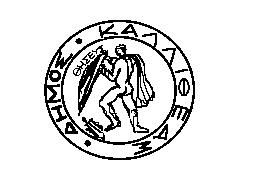 ΝΟΜΟΣ ΑΤΤΙΚΗΣΔΗΜΟΣ ΚΑΛΛΙΘΕΑΣ		                               			ΕΠΙΤΡΟΠΗ ΠΟΙΟΤΗΤΑΣ ΖΩΗΣΣΥΝΕΔΡΙΑΣΗ: 3η/2018 				   Καλλιθέα, 05/04/2018ΠΙΝΑΚΑΣ ΠΕΡΙΛΗΨΗΣ Στην Καλλιθέα σήμερα 05.04.2018 δημοσιεύεται ο Πίνακας Περίληψης  των θεμάτων της Πρόσκλησης με αρ. πρωτ. 19819/30.03.2018 για συνεδρίαση της Επιτροπής Ποιότητας Ζωής που πραγματοποιήθηκε στις 03.04.2018 και ώρα 12:30 και οι αριθμοί των αποφάσεων  ελήφθησαν ως εξής:ΕΝΤΟΣ ΗΜΕΡΗΣΙΑΣ ΔΙΑΤΑΞΗΣ                                                                                                                 Ο ΠΡΟΕΔΡΟΣ Ε.Π.Z.-ΔΗΜΑΡΧΟΣ                                                                                                                         ΔΗΜΗΤΡΙΟΣ ΚΑΡΝΑΒΟΣΑΡ. ΑΠΟΦΑΣΗΣΠΕΡΙΛΗΨΗ ΛΗΦΘΕΙΣΩΝ ΑΠΟΦΑΣΕΩΝ--ΑΠΟΣΥΡΕΤΑΙ- Ανάκληση αδείας ίδρυσης και λειτουργίας κατ/τος μαζικής εστίασης πλήρους γεύματος (σνακ μπαρ), ιδιοκτησίας της εταιρίας με την επωνυμία «G.G. TRADE AND SERVICES MON/ΠΗ Ε.Π.Ε.», νομίμως εκπροσωπουμένης, επί της οδού Ματζαγριωτάκη 103.  8-ΟΜΟΦΩΝΑ- Έγκριση χορήγησης αδείας παράτασης ωραρίου λειτουργίας μουσικής & μουσικών οργάνων εντός καταστήματος καφενείου-μεζεδοπωλείου επί της οδού Γρυπάρη 69, ιδιοκτησίας της κ. Μορφονιού Ελευθερίας.   9-ΟΜΟΦΩΝΑ-Τροποποίηση κανονισμού λειτουργίας θρησκευτικών εμποροπανηγύρεων Δήμου Καλλιθέας.  10-ΟΜΟΦΩΝΑ- Μετεγκατάσταση συνεργείου αυτοκινήτου από το Ο.Τ. 300 στο Ο.Τ. 258.